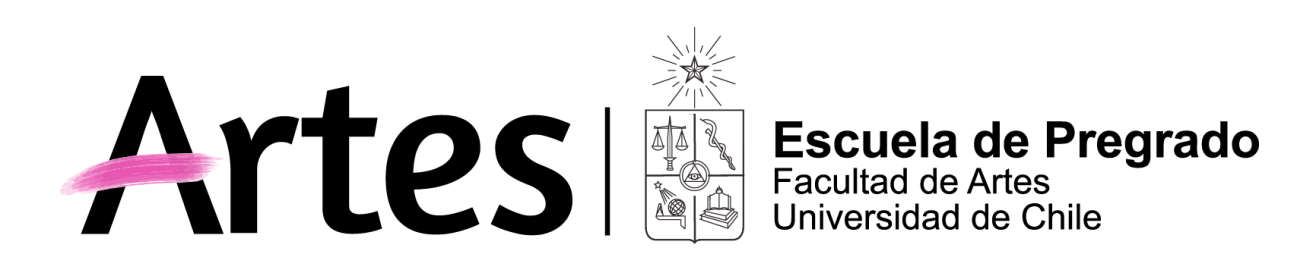 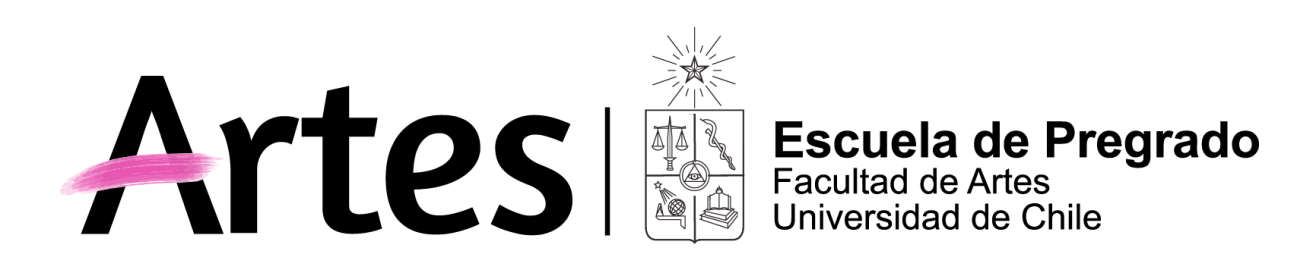 Propósito General del CursoDialogar con los alumnos sobre el problema. los riesgos que afrenta el patrimonio en los días de hoy. Como también los nuevos desafíos y proyectos que se realizaran en el mundo en esta área. Quiero que el alumno puede tener conocimientos necesarios para poder opinar investigar en esta aérea tan apasionante infinito.Competencias y Subcompetencias a las que contribuye el cursoConversar con los alumnos sobre el concepto del patrimonio como definición y realidadInvolucrar al alumno en el tema del Patrimonio versus UNESCO, patrimonio chileno tangible, intangible vinculados a esta instituciónDar a conocer la historia del Patrimonio su vinculación al mundo de los museos a la conservación y restauraciónDar a conocer a los alumnos el mundo de las necesidades del Patrimonio de hoy. Un mundo nuevo, global, exigente, completamente diferente, un mundo con cambio climático leyes de sobrevivencia nuevas normativas La esencia de la conservación para poder logara que el patrimonio tangible e intangible pueda formar parte de este mundo y sobrevivir a los estallidos, guerras, turistas…al nuevo mundo de hoyEspecificar los que haceres para lograr la conservación de nuestro patrimonio combinando la creación con los limites necesarios de sobrevivencia del patrimonio.Transmitir la importancia del patrimonio es lo nuestro lo que nos hace distintos a otros paísesProducción de patrimonio constante no solo es el pasado sino también el presente más de todo con el estallido se forma un nuevo patrimonio ejemplo murales, escribimos una nueva historia. Conversar, absolver, jugar con la historia que estamos escribiendo, somos todos actores de ella … da pie a grandes conversaciones en clasePoder conversar y discutir con los alumnos las últimas publicaciones, más bien pensamientos que florecen 2019 y 2020 sobre los depósitos, colecciones, estabilidad, Sustentabilidad, forma de exposición real, digital o imaginario. Revisar el Congreso ICOM de Kyoto , Nuevos proyectos 20202 Erasmus, Blueprint y ICOM-CC Bejín que trae 2020 un mundo muy nuevoEl estallido en Chile y la creación de un nuevo patrimonio que no debe ser destruido como lo conservamos que hacemos …abrimos la discusión seamos activos…construimos un nuevo ChileResultados de AprendizajeUn estudiante que sea capaz de conversar sobre el patrimonio sus implicancias como también sea capaz de valorizar lo que tenemos. Identificar los problemas que afrenta en el mundo de hoy. Que sea más despierto ante una realidad ya advertido por los científicos hace muchos años El estudiante será capaz de calificar como verdadero o no, importante o no pensamientos, realidades con los que nos bombardean los medios, patrimonio tangible intangible, conservación, estabilidad, sustentabilidad, real, digital, imaginario… Quiero logra un estudiante capaz de tener concepto profesionales que sepa dónde buscar información reales con  una opinión propia pero para opinar es importante saber, informarse y esta oportunidad se los quiero dar.Saberes/ContenidosConcepto de patrimonio de antes y de ahoraHistoria del patrimonio enfocado en la vida conceptos de museos, etc.Historia de la conservación y restauración como begraund se debe saber para poder discutir Que problemas afrente el patrimonio ya hace años robos trafico ilisto falsificaciones un gran negocioEsencia de la conservación en estos días, que queremos, a donde vamos, que ha cambiado, quedando como gran desafío de hoy día la conservación, el objeto y su entorno Sustentabilidad también en el mundo de la conservación y los museosDeclaración nueva de depósitos por qué para que los movimientos del ICRROMDescolonización de los museos un tema gran tema 2020 ya hay entregas a Chile, que significa, esto a qué punto se va a llegar Diversidad hoy patrimonio es tangible intangible con una enrome de gama de posibilidades que podemos investigar Cambio climático versus patrimonio proyecto Erasmus Heritage Clima y Blueprints  en curso 2020 como también declaración de Naciones Unidos fecha limite 2030. ¿Se trata de? ¿El estadillo en Chile que pasa con nuestro patrimonio algunos se quedara otros se van?Quien define que es patrimonio ¿No todo es patrimonio? Un tema largo a tratar en clase no definido en su totalidad pues es un tema en cursoMetodologíaConversaciones en clase on line apoyado por Power Points completándose la clase con información en Internet o textos enviados a www.u.cursos.cl   Evaluación Trabajos de investigación realizados durante el curso y presentados o on line o enviados al mail de la profesora. investigaciones realizadas por el alumno guiado por la profesoraRequisitos de AprobaciónDebe haber entregado el estudiante todo los trabajos solicitados obteniendo una nota superior a 4.0  como promedioPalabras ClaveEsenias de la conservación:  es necesaria, forma parte de la revolución social mundial pues el patrimonio nos hace entender  nuestro pasado forma parte del presente y sus interrogantes:  sustentabilidad, descolonización  cambio climático, el rol del patrimonio hoy  como definimos un museo en el mundo de hoy   (Praga 2023)   deposito  guardan de un 80% de las colecciones(Kyoyo 2019)